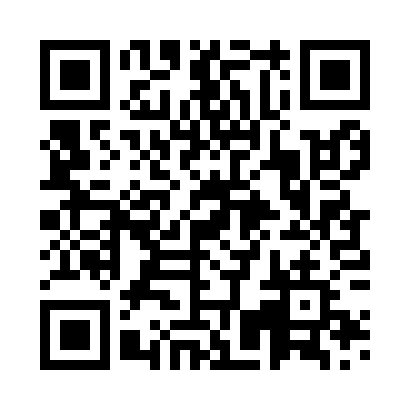 Prayer times for Siauliai, Siauliai, LithuaniaMon 1 Apr 2024 - Tue 30 Apr 2024High Latitude Method: Angle Based RulePrayer Calculation Method: Muslim World LeagueAsar Calculation Method: HanafiPrayer times provided by https://www.salahtimes.comDateDayFajrSunriseDhuhrAsrMaghribIsha1Mon4:416:561:305:558:0610:132Tue4:376:541:305:578:0810:163Wed4:346:511:305:588:1010:194Thu4:306:491:306:008:1210:215Fri4:266:461:296:018:1410:246Sat4:236:431:296:038:1610:277Sun4:196:411:296:048:1810:308Mon4:156:381:286:068:2010:349Tue4:116:361:286:078:2210:3710Wed4:076:331:286:088:2410:4011Thu4:036:311:286:108:2610:4312Fri3:596:281:276:118:2810:4613Sat3:556:251:276:138:3010:5014Sun3:516:231:276:148:3210:5315Mon3:476:201:276:158:3410:5716Tue3:436:181:266:178:3611:0017Wed3:386:151:266:188:3811:0418Thu3:346:131:266:198:4011:0819Fri3:296:101:266:218:4211:1220Sat3:246:081:266:228:4411:1621Sun3:206:061:256:238:4611:2022Mon3:176:031:256:258:4811:2423Tue3:166:011:256:268:5011:2624Wed3:155:581:256:278:5211:2725Thu3:145:561:256:298:5411:2826Fri3:125:541:246:308:5611:2927Sat3:115:511:246:318:5811:2928Sun3:105:491:246:329:0011:3029Mon3:095:471:246:349:0211:3130Tue3:085:441:246:359:0411:32